	Poznań, 6 września 2022 r.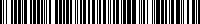 UNP: PZ-22-62613PZ-POR-A.213.14.2022.18INFORMACJA O WYBORZE NAJKORZYSTNIEJSZEJ OFERTYZamawiający - Państwowa Inspekcja Pracy Okręgowy Inspektorat Pracy w Poznaniu, z siedzibą przy ul. Marcelińskiej 90, 60-324 Poznań, informuje że w wyniku przeprowadzonego zapytania ofertowego, którego przedmiotem jest: „Sprzątanie pomieszczeń Państwowej Inspekcji Pracy Okręgowego Inspektoratu Pracy w Poznaniu – Oddział w Koninie przez okres 12 miesięcy” jako najkorzystniejszą, zawierającą najniższą cenę oraz spełniającą wszystkie wymogi określone w zapytaniu ofertowym, wybrano ofertę:USŁUGI SPRZĄTAJĄCESylwia Urbaniakul. Wiechowicza ¼,62-510 KoninInformacja o złożonych ofertach:									Z poważaniemLp.Nazwa i siedziba wykonawcyCena brutto ofertyCena oferty po poprawieniu omyłek rachunkowych /Uwagi1.JAK-BUD Jakub BudzińskiWola Podłężna ul. Rudzicka 40I, 62-510 Konin29 630,76 złnie dotyczy2.PERFEKT – BŁYSK Firma Sprzątająca Tomasz GrochowskiRuszków Drugiul. Laurowa 4,62-604 Kościelec30 258,00 złnie dotyczy3.USŁUGI SPRZĄTAJĄCESylwia Urbaniakul. Wiechowicza ¼,62-510 Konin29 400,00 złnie dotyczy4.KOR-BUD Albert BudzińskiWola Podłężna ul. Rudzicka 1062-510 Konin25 200,00 złoferta odrzucona5.Prosna Kalisz Sp. z o.o.ul. Widok 2A,62-800 Kalisz39 999,60 złnie dotyczy6.AMSTI Sp. z o.o.ul. Matemblewska 27,80-283 Gdańsk41 918,40 złnie dotyczy7.PUH „CLEANEX” Waldemar Rogodzińskiul. Poznańska 74 lok. 106, 62-510 Konin36 900,00 złnie dotyczy8.PRAXIMA KRAKPOL Sp. z o.o.ul. Dworcowa 2,32-540 Trzebinia36 685,80 złnie dotyczy